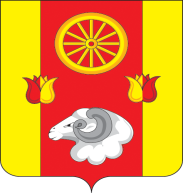 РОСТОВСКАЯ ОБЛАСТЬРЕМОНТНЕНСКИЙ РАЙОНМУНИЦИПАЛЬНОЕ ОБРАЗОВАНИЕ«КАЛИНИНСКОЕ СЕЛЬСКОЕ ПОСЕЛЕНИЕ»АДМИНИСТРАЦИЯ КАЛИНИНСКОГО  СЕЛЬСКОГО  ПОСЕЛЕНИЯПОСТАНОВЛЕНИЕ28.02.2024  года                                    с. Большое Ремонтное                                   №  31В соответствии со статьями 11.2, 11.3, 11.4,11.9,11.10 Земельного кодекса Российской Федерации, Федеральным законом от 06.10.2003 №131-ФЗ»Об общих принципах организации местного самоуправления в Российской Федерации», решением Собрания депутатов Калининского  сельского поселения Ремонтненского района   от 27.03.2012 № 132 «Об утверждении Правил землепользования и застройки муниципального образования «Калининское сельское поселение» Ремонтненского района Ростовской области», Решения  Собрания депутатов Ремонтненского района от 29.04.2021 №455 «Об утверждении внесения изменений в Правила землепользования и застройки Калининского сельского поселения Ремонтненского района Ростовской области, утвержденные решением Собрания депутатов Калининского сельского поселения от 27.03.2012 № 132 «Об утверждении Правил землепользования и застройки муниципального образования «Калининское сельское поселение» Ремонтненского района Ростовской области»,ПОСТАНОВЛЯЮ: 1. Образовать земельный участок площадью 434 кв.м. путем раздела земельного участка с кадастровым номером 61:32:0040201:299, площадью  6000 кв.м., из земель, находящихся в муниципальной собственности муниципального образования «Калининское сельское поселение» из категории земель «Земли населенных пунктов», расположенного по адресу: Ростовская область, Ремонтненский район, с.Богородское, в центре села по ул.Буденного от д.17 до д.29.2. Утвердить схему расположения земельного участка на кадастровом плане территории Калининского сельского поселении муниципального образования «Калининское сельское поселение» согласно приложению к постановлению.3. Установить следующие характеристики образуемого земельного участка:-категория земель «Земли населенных пунктов»;-кадастровый квартал 61:32:0040201;-площадь 434 кв.м.;-адрес: Ростовская область, Ремонтненский район, с. Богородское, ул. Буденного, 30 метров на запад от ул.Буденного, 17.- вид разрешенного использования - «Под размещение парка».4. Контроль за исполнением данного постановления оставляю за собой.Глава Администрации Калининского сельского поселения	                         Е.В. МирнаяО разделе земельного участка и утверждении схемы расположения земельного участка